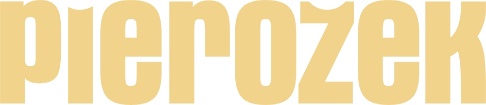 Katarzyna Pietrowska95-200 Pabianice, ul. Łaska 70Tel. 42 215 68 80www.barpierozek.com.plbar@barpierozek.com.pl			       JADŁOSPIS OBIADOWY                                                                                                                Katarzyna Pietrowska         Poniedziałek:                                                                                                 Kotlet mielony, ziemniaki, kapusta biała zasmażana             Alergeny: 1, 3, 7           Wtorek:                                    Spaghetti z sosem bolognese              Alergeny: 1, 3,7             Środa:              Medalion z kurczaka, ziemniaki, marchewka zasmażana              Alergeny: 1,3, 7,            Czwartek:  Gulasz wieprzowy, kasza jęczmienna, sałatka z buraczków  Alergeny: 1, 3, 7             Piątek:            Jajko sadzone, ziemniaki, fasolka szparagowa               Alergeny: 1,3,7,